Please fill in all the fields below and then email this form to admin@stcwestcoast.ca .* Special Interest GroupsSpecial Interest Groups (SIGs) are composed of STC members with common experiences and interests who share their knowledge with each other and with other STC members. As a student member, you automatically qualify for the Academic SIG.** You can also choose one of the following SIGs (click hyperlinks for more info):  
Accessibility
Agile
Application Program Interface
Consulting & Independent Contracting
Instructional Design & Learning
Lone Writer
Policies & Procedures
Technical Editing
Usability & User ExperienceWomen In Tech CommTell us why you want to join the STC as a student member (maximum 250 words):Application for student membership sponsorshipCanada West Coast ChapterSociety for Technical Communication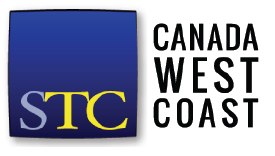 First NameMiddle InitialLast NameYear of Birth[optional]Gender[optional]Street AddressCityProvinceBCPostal CodeCountryCanadaPhoneEmailSchoolGraduation YearProgram NameAdvisor[please fill in name of your most recent teacher]SIG (Special Interest Group)***[select one]